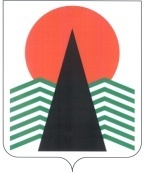 Территориальная комиссияпо делам несовершеннолетних и защите их правПОСТАНОВЛЕНИЕ №8126 ноября 2015 года, 10-00 ч.г. Нефтеюганск, 3 мкр., д. 21, каб. 430зал совещаний администрации Нефтеюганского района(сведения об участниках заседания указаны в протоколе №43заседания территориальной комиссии) О работе по вовлечению несовершеннолетних, в том числе состоящих на профилактическом учете в территориальной комиссии по делам несовершеннолетних и защите их прав, в деятельность детских и волонтерских объединений Нефтеюганского района  	Заслушав и обсудив информацию по вопросу, предусмотренному планом работы территориальной комиссии по делам несовершеннолетних и защите их прав Нефтеюганского района на 2015 год, территориальная комиссия установила:	Одним из основных направлений в работе бюджетного учреждения  Ханты-Мансийского автономного округа – Югры «Комплексный центр социального обслуживания населения «Забота» является предупреждение асоциального поведения несовершеннолетних. В учреждении данная деятельность осуществляется в том числе, через реализацию программы «Волонтер», которая направлена как на развитие самих несовершеннолетних в определении своей личной позиции, так и на профилактику здорового образа жизни среди сверстников по принципу «равный - равному». Основной задачей является привлечение подрастающего поколения к общественно-значимой деятельности.	На базе Учреждения действуют волонтерский отряд «ЭРОН» (гп. Пойковский) и «Милосердие» (п. Каркатеевы). На сегодняшний день в составе волонтерских отрядов 38 несовершеннолетних, из них 4 несовершеннолетних, находящихся в социально опасном положении. С целью привлечения несовершеннолетних в волонтерскую деятельность, информацию о наборе в  волонтерские отряды «ЭРОН», «Милосердие»,  размещена на официальном сайте Учреждения, в социальных сетях «В контакте», «Одноклассники», проводятся рекламные акции, специалистами Учреждения, действующими волонтерами, а также при проведении групповых занятий в образовательных учреждениях, при посещении семей, находящихся в социально опасно положении.  	За период 2015 г. состоялось 71 встреча участников волонтерских отрядов, действующих на базе Учреждения, где для ребят были организованны тренинги личностного роста, групповые занятия по изучению основ безопасного поведения, мастер-классы по разработке и написанию сценариев профилактических мероприятий для сверстников, подготовка к ним, репетиции.	Силами волонтёров за данный период  проведены тематические акции и профилактические мероприятия: "День Победы", "Мы не курим, присоединяйся!", "Да здравствуют дети", "Ради жизни, ради мира, ради счастья на земле", "Забей на наркотики", "У светофора нет границ", "Скажи телефону доверия ДА",  «Пятерка за здоровье и грацию» (спортивный праздник), акция «Здоровье - это здорово» (о вреде курения), дебаты  «Алкоголизм в подростковой среде и способы противодействия», «Весеннее настроение» (спортивная игра), конкурс рисунков и плакатов «Молодежь против наркотиков», «Путь к здоровью» (спортивные состязания на свежем воздухе - лыжные гонки), «Веселые старты», акция «Мы за здоровый образ жизни!», спортивная игра «Я выбираю жизнь», дискуссия «Что мы знаем о наркотиках»,  акция «Скажи – нет! Вредным привычкам!». Также волонтерами отряда «ЭРОН» представлен "Музей вредных привычек": в 1-ом полугодии оформлена выставка на  тему «Подростковый алкоголизм или взрослый опыт», во 2-ом полугодии «Без лишних слов». Все клиенты отделения были ознакомлены с выставкой. Всего охвачено данными мероприятиями  1514 человек (АППГ – 1213).	Волонтеры отряда «ЭРОН» ежегодно принимают участие в слете волонтерских, детских и молодежных объединений Нефтеюганского района. В 2015 году на слете была представлена выставка о деятельности  отряда. Волонтеры отряда  были отмечены  дипломами и благодарственными письмами Департамента образования и молодежной политики Нефтеюганского района за значимый вклад и развитие молодежного общественного движения на территории Нефтеюганского района  (Приказ №584-0 от 09.10.2015г.), за активное участие в мероприятиях Волонтёрского корпуса 70-летия Победы в ВОВ,  за участие в Слете детских, молодежных  и волонтерских объединений .	С 2014 г. в рамках программы «Волонтёр»  реализуются  проект «Будущее за нами», ранее представленный на фестивале идей по формированию законопослушного поведения и здорового образа жизни среди несовершеннолетних. За первое полугодие 2015 г. проектом охвачено 35 несовершеннолетних, проживающих на территории Нефтеюганского района (АППГ – 13), из них 7 детей, находящихся в социально опасном положении. На сегодняшний день запланировано проведение занятий по реализации данного проекта на базе  отделения психолого-педагогической помощи семье детям, с привлечением учащихся образовательных учреждений, в том числе несовершеннолетних, находящихся в социально опасном положении. 	 Отделом по делам молодёжи департамента образования и молодёжной политики Нефтеюганского района  в рамках поддержки и развития молодежного добровольчества  были  организованы следующие  мероприятий по вовлечению подростков в ряды волонтеров:	- районная школа молодёжного лидерства и  волонтёрства, 28.03.2015г. Мероприятие организовано совместно с Бюджетным учреждением Ханты - Мансийского автономного округа-Югры «Комплексный центр социального обслуживания населения «Забота». Цель: создание условий для повышения профессионального мастерства лидеров и активистов волонтёрских, детских и молодёжных объединений Нефтеюганского района. Участие приняли 73 человека, из них 2чел. состоящих на профилактическом учете в территориальной комиссии по делам несовершеннолетних и защите их прав. Волонтёрские книжки были вручены 9 новичкам;	- торжественные линейки/собрания, посвященные подвигам пионеров-героев  Великой Отечественной войны 1941-1945 годов в рамках празднования Дня пионерии, 19.05.2015г. Волонтёрские книжки были вручены 24 новичкам;	- слёт детских, молодежных и  волонтёрских объединений Нефтеюганского района состоялся 24.10.2015г. Цель Слета: создание единого поля  общения и  взаимодействия, обмена  опытом для  участников  детских, молодёжных и волонтёрских объединений Нефтеюганского  района. Участие в Слете приняли 80 человек, из них 2 человека состоят на профилактическом учете в Территориальной комиссии, 1 из них был посвящен в волонтеры района, всего волонтёрские книжки были вручены 16 новичкам;	Таким образом, в течение 2015 года к волонтерской деятельности были привлечено 49 несовершеннолетних, из них 4чел.  из числа состоящих на профилактическом учете в территориальной комиссии по делам несовершеннолетних и защите их прав.	Информационное сопровождение деятельности детских, молодёжных и волонтёрских объединениях, а также мероприятий, проводимых на районном, окружном и Всероссийском уровнях по направлению организовано через официальные сайты администрации Нефтеюганского района, департамента образования и молодёжной политики Нефтеюганского района, социальную сеть «ВКонтакте» группу «Мы – молодёжь Нефтеюганского района», телерадиокомпании «Сибирь» и «Интелком», региональную общественно-политическую газету «Югорское обозрение».	На основании вышеизложенного, территориальная комиссия по делам несовершеннолетних и защите их прав Нефтеюганского района:	1. Департаменту образования и молодежной политики (Н.В.Котова) рассмотреть в рамках совещания для руководителей детских, молодёжных и волонтёрских объединений Нефтеюганского района  вопрос «О механизмах вовлечения несовершеннолетних, в том числе состоящих на профилактическом учете в территориальной комиссии по делам несовершеннолетних и защите их прав, в деятельность детских и волонтёрских объединений Нефтеюганского района». Срок: до 30 декабря 2015 года	2. Рекомендовать БУ ХМАО-Югры «Комплексный центр социального обслуживания населения «Забота» (Л.Я.Ким) увеличить количественный охват несовершеннолетних, находящихся в социально опасном положении, в деятельность волонтерских отрядов.	Итоговую информацию о проведенных работе направить в адрес территориальной комиссии по делам несовершеннолетних и защите их прав Нефтеюганского района.	Срок: до 01 июля 2016 года.Председатель территориальной комиссии                                           В.Г.Михалев